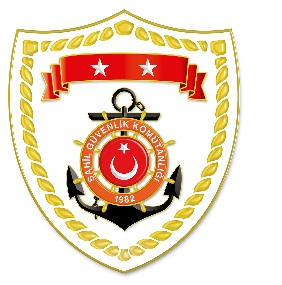 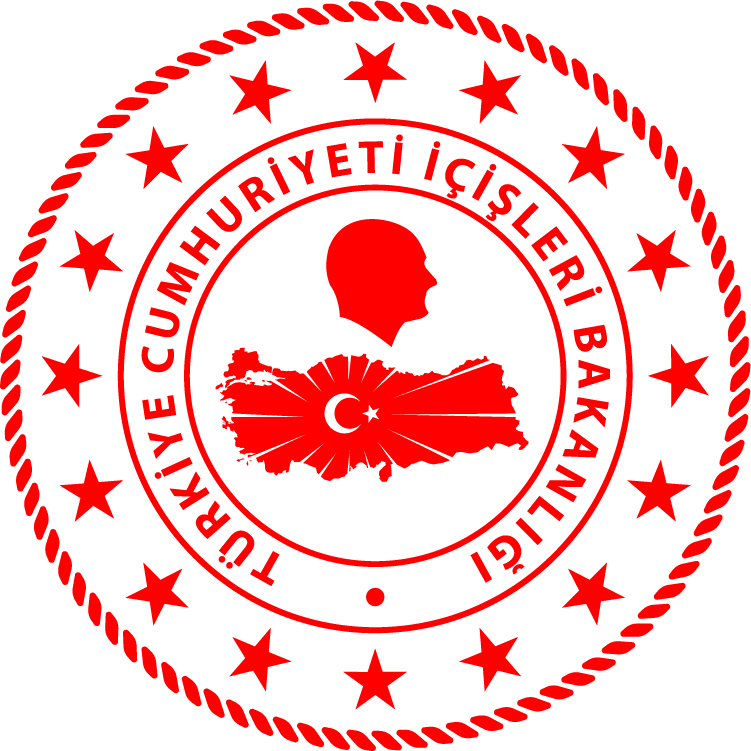 Karadeniz BölgesiAkdeniz BölgesiS.NUTARİHTESPİTUYGULANAN İDARİ PARA CEZASI MİKTARI (TL)CEZANIN KESİLDİĞİİL/İLÇE-MEVKİİAÇIKLAMA129 Temmuz 2020Misina ağ ile su ürünleri avcılığı yapmak2.500RİZE/Ardeşen1 işleme 2.500 TL idari para cezası uygulanmıştır.S.NUTARİHTESPİTUYGULANAN İDARİ PARA CEZASI MİKTARI (TL)CEZANIN KESİLDİĞİİL/İLÇE-MEVKİİAÇIKLAMA129 Temmuz 2020Avlanma yasağında gemide istihsal vasıtası bulundurmak2.500HATAY/İskenderunToplam 
2 işleme 3.000 TL idari para cezası uygulanmıştır.229 Temmuz 2020Balıkçı Barınağı’nda dalarak su ürünleri avcılığı yapmak500HATAY/ArsuzToplam 
2 işleme 3.000 TL idari para cezası uygulanmıştır.